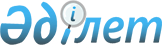 Темір аудандық мәслихатының "2022–2024 жылдарға арналған Тасқопа ауылдық округ бюджетін бекіту туралы" 2021 жылғы 30 желтоқсандағы № 155 шешіміне өзгерістер енгізу туралы
					
			Мерзімі біткен
			
			
		
					Ақтөбе облысы Темір аудандық мәслихатының 2022 жылғы 30 қарашадағы № 259 шешімі. Мерзімі өткендіктен қолданыс тоқтатылды
      Темір аудандық мәслихаты ШЕШТІ:
      1. Темір аудандық мәслихатының "2022–2024 жылдарға арналған Тасқопа ауылдық округ бюджетін бекіту туралы" 2021 жылғы 30 желтоқсандағы № 155 шешіміне мынадай өзгерістер енгізілсін:
      1 тармақ жаңа редакцияда жазылсын:
      "1. 2022–2024 жылдарға арналған Тасқопа ауылдық округ бюджеті осы шешімдегі 1, 2 және 3–қосымшаларға сәйкес, оның ішінде 2022 жылға мынадай көлемдерде бекітілсін:
      1) кірістер – 53 618 мың теңге, оның ішінде:
      салықтық түсімдер – 1 569 мың теңге;
      салықтық емес түсімдер – 161 мың теңге;
      негізгі капиталды сатудан түсетін түсімдер – 0 теңге;
      трансферттер түсімдері – 51 888 мың теңге, оның ішінде:
      субвенция – 35 480 мың тенге;
      2) шығындар – 53 628,1 мың теңге;
      3) таза бюджеттік кредиттеу – 0 теңге, оның ішінде:
      бюджеттік кредиттер – 0 теңге;
      бюджеттік кредиттерді өтеу – 0 теңге;
      4) қаржы активтерiмен жасалатын операциялар бойынша сальдо – 0 теңге, оның ішінде:
      қаржы активтерiн сатып алу – 0 теңге;
      мемлекеттің қаржы активтерін сатудан түсетін түсімдер – 0 теңге;
      5) бюджет тапшылығы (профициті) – -10,1 мың теңге;
      6) бюджет тапшылығын қаржыландыру (профицитін пайдалану) – 10,1 мың теңге, оның ішінде:
      қарыздар түсімі – 0 теңге;
      қарыздарды өтеу – 0 теңге;
      бюджет қаражатының пайдаланылатын қалдықтары – 10,1мың теңге.";
      5–тармақ жаңа редакцияда жазылсын:
      "5. 2022 жылға арналған Тасқопа ауылдық округ бюджетінде республикалық бюджеттен 910 мың теңге сомасында ағымдағы нысаналы трансферттердің түсімдері ескерілісін. 
      Ағымдағы нысаналы трансферттердің аталған сомаларын бөлу Тасқопа ауылдық округ әкімінің шешімі негізінде айқындалады.";
      5–1–тармақ жаңа редакцияда жазылсын:
      "5–1. 2022 жылға арналған Тасқопа ауылдық округ бюджетінде аудандық бюджеттен 15 630 мың теңге сомасында ағымдағы нысаналы трансферттердің түсімдері ескерілісін.
      Ағымдағы нысаналы трансферттердің аталған сомаларын бөлу Тасқопа ауылдық округ әкімінің шешімі негізінде айқындалады.".
      2. Көрсетілген шешімдегі 1–қосымша осы шешімдегі қосымшаға сәйкес жаңа редакцияда жазылсын.
      3. Осы шешім 2022 жылғы 1 қаңтардан бастап қолданысқа енгізіледі. 2022 жылға арналған Тасқопа ауылдық округ бюджеті
					© 2012. Қазақстан Республикасы Әділет министрлігінің «Қазақстан Республикасының Заңнама және құқықтық ақпарат институты» ШЖҚ РМК
				
      Темір аудандық мәслихатының хатшысы 

Б. Шаимов
Темір аудандық мәслихатының 2022 жылғы 30 қарашадағы 
№ 259 шешіміне қосымшаТемір аудандық мәслихатының 2021 жылғы 30 желтоқсандағы № 155 шешіміне 1-қосымша
Санаты
Санаты
Санаты
Санаты
Сомасы (мың теңге)
Сыныбы
Сыныбы
Сыныбы
Сомасы (мың теңге)
Кіші сыныбы
Кіші сыныбы
Сомасы (мың теңге)
Атауы
Сомасы (мың теңге)
I. Кірістер
53 618
1
Салықтық түсімдер
1 569
01
Табыс салығы
161
2
Жеке табыс салығы
161
04
Меншiкке салынатын салықтар
1 308
1
Мүлiкке салынатын салықтар
61
3
Жер салығы
0
4
Көлiк құралдарына салынатын салық
1 200
5
Бірыңғай жер салығы
47
05
Тауарларға, жұмыстарға және көрсетілетін қызметтерге салынатын iшкi салықтар 
100
3
Табиғи және басқа да ресурстарды пайдаланғаны үшiн түсетiн түсiмдер
100
2
Салықтық емес түсiмдер
161
06
Басқа да салықтық емес түсiмдер
161
1
Басқа да салықтық емес түсiмдер
161
4
Трансферттердің түсімдері
51 888
02
Мемлекеттiк басқарудың жоғары тұрған органдарынан түсетiн трансферттер
51 888
3
Аудандардың (облыстық маңызы бар қаланың) бюджетінен трансферттер
51 888
Функционалдық топ
Функционалдық топ
Функционалдық топ
Функционалдық топ
Функционалдық топ
Сомасы (мың теңге)
Кіші функция
Кіші функция
Кіші функция
Кіші функция
Сомасы (мың теңге)
ББ әкімшісі
ББ әкімшісі
ББ әкімшісі
Сомасы (мың теңге)
Бағдарлама
Бағдарлама
Сомасы (мың теңге)
Атауы
Сомасы (мың теңге)
II. Шығындар
53 628,1
01
Жалпы сипаттағы мемлекеттiк көрсетілетін қызметтер
31 207,5
1
Мемлекеттiк басқарудың жалпы функцияларын орындайтын өкiлдi, атқарушы және басқа органдар
 31 207,5
124
Аудандық маңызы бар қала, ауыл, кент, ауылдық округ әкімінің аппараты
31 207,5
001
Аудандық маңызы бар қала, ауыл, кент, ауылдық округ әкімінің қызметін қамтамасыз ету жөніндегі қызметтер
30 538,5
022
Мемлекеттік органның күрделі шығыстары
669
07
Тұрғын үй-коммуналдық шаруашылық
20 440
3
Елді-мекендерді көркейту
20 440 
124
Аудандық маңызы бар қала, ауыл, кент, ауылдық округ әкімінің аппараты
20 440
008
Елді мекендердегі көшелерді жарықтандыру
1 400
009
Елді мекендердің санитариясын қамтамасыз ету
720
011
Елді мекендерді абаттандыру мен көгалдандыру
18 320
13
Басқалар
1 980
9
Басқалар
1 980
124
Аудандық маңызы бар қала, ауыл, кент, ауылдық округ әкімінің аппараты
1 980
040
Өңірлерді дамытудың 2025 жылға дейінгі мемлекеттік бағдарламасы шеңберінде өңірлерді экономикалық дамытуға жәрдемдесу бойынша шараларды іске асыруға ауылдық елді мекендерді жайластыруды шешуге арналған іс-шараларды іске асыру
1 980
15
Трансферттер
0,6
1
Трансферттер
0,6
124
Аудандық маңызы бар қала, ауыл, кент, ауылдық округ әкімінің аппараты
0,6
048
Пайдаланылмаған (толық пайдаланылмаған) нысаналы трансферттерді қайтару
0,6
ІІІ. Таза бюджеттік кредиттеу
0
Бюджеттік кредиттер
0
Санаты
Санаты
Санаты
Санаты
Сомасы (мың теңге)
Cыныбы 
Cыныбы 
Cыныбы 
Сомасы (мың теңге)
Кіші сыныбы
Кіші сыныбы
Сомасы (мың теңге)
Атауы
Сомасы (мың теңге)
5
Бюджеттік кредиттерді өтеу
0
01
Бюджеттік кредиттерді өтеу
0
1
Мемлекеттік бюджеттен берілген бюджеттік кредиттерді өтеу
0
Функционалдық топ
Функционалдық топ
Функционалдық топ
Функционалдық топ
Функционалдық топ
Сомасы (мың теңге)
Кіші функция
Кіші функция
Кіші функция
Кіші функция
Сомасы (мың теңге)
ББ әкімшісі
ББ әкімшісі
ББ әкімшісі
Сомасы (мың теңге)
Бағдарлама
Бағдарлама
Сомасы (мың теңге)
Атауы
Сомасы (мың теңге)
IV. Қаржы активтерімен жасалатын операциялар бойынша сальдо
0
V. Бюджет тапшылығы (профициті)
-10,1
VІ. Бюджет тапшылығын қаржыландыру (профицитін пайдалану)
10,1
Санаты
Санаты
Санаты
Санаты
Сомасы (мың теңге)
Cыныбы 
Cыныбы 
Cыныбы 
Сомасы (мың теңге)
Кіші сыныбы
Кіші сыныбы
Сомасы (мың теңге)
Атауы
Сомасы (мың теңге)
8
Бюджет қаражатының пайдаланылатын қалдықтары
10,1
01
Бюджет қаражаты қалдықтары
10,1
1
Бюджет қаражатының бос қалдықтары
10,1